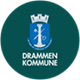 Vedlegg 2: UndersøkelsesskjemaBarnets navn:  Fødselsdato: Barnehage: Dato oppstart undersøkelse:Dato oppstart undersøkelse:  Avdeling:BESKRIVELSE AV PROBLEMET  BESKRIVELSE AV PROBLEMET  BARNETS OPPLEVELSE AV SITUASJONEN Barnekonvensjonen artikkel 12: Barnets rett til å bli hørt og barns medvirkning BARNETS OPPLEVELSE AV SITUASJONEN Barnekonvensjonen artikkel 12: Barnets rett til å bli hørt og barns medvirkning UNDERSØKELSER UNDERSØKELSER Undersøkelse Hva, når og hvem  Oppsummering ANALYSE AV UNDERSØKELSER  (f.eks. pedagogisk analyse) ANALYSE AV UNDERSØKELSER  (f.eks. pedagogisk analyse) EVALUERING AV STRAKSTILTAKENEEVALUERING AV STRAKSTILTAKENEKONKLUSJON  Saken utløses i en aktivitetsplan                                                                      Saken avsluttes     □                                                  □ VURDERING:KONKLUSJON  Saken utløses i en aktivitetsplan                                                                      Saken avsluttes     □                                                  □ VURDERING:Underskrift styrer  Sted og dato  Underskrift pedagogSted og dato